KENNEL ASSOCIATION
NON-CHAMPIONSHIP SHOW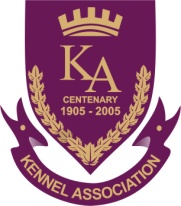 				SUNDAY 9th JULY 2017WYNBERG MILITARY CAMP-ALPHEN HILL- WYNBERGENTRANCE AT MAIN GATE TO CAMPCARS ARE NOT PERMITTED ON THE CRICKET OR SOCCER FIELD AT ANY TIME- RIGHT OF ADMISSION RESERVEDENQUIRIES:	MRS D E POWELL (Hon Sec) Tel: 021 715 9758  Email: kennelassociationshows@gmail.com -Fax: 021 712 1489	Miss R BATEMAN (Chairman) 021 434 4477POSTAL;	P O BOX 167, CONSTANTIA 7848 R35.00 PER DOG R10.00 PER ADDITIONAL DISCIPLINE / CLASS (SAME DOG). R30.00 -2nd Dog R10.00 PER ADDITIONAL DISCIPLINER100.00 CANINE GOOD CITIZEN-BRONZE/SILVER/GOLD PER DOG – R10.00 RE-TAKING TEST- NOT A DISCIPLINEFlyball Team free if entered in other Disciplines otherwise R120.00 per Team- Pairs R20.00. Single R10.00POSTAL/FAXED/EMAIL ENTRIES ONLY WITH FEES TO BE RECEIVED BY WEDNESDAY 5th JULY 2017 FORAGILITY/DOG JUMPING/DOG CARTING/ CLASSES B & C/ WORKING TRIALS/FLYBALL.DISCIPLINES- DOG JUMPING/AGILITY/DOG CARTING/ FLYBALL WILL BE HELD ON THE LOWER SOCCER FIELD. RING PLAN FOR SOCCER FIELD WITH SUB COMMITTEE CHAIRMAN- Dog Jumping & AgilityBreed & Obedience on Top Field. CANINE GOOD CITIZEN TO MEET IN HALL AT 9.00am.NO REFUNDS Faxed Entries only accepted if LEGIBLE with proof of payment with Exhibitors name PRINTED CLEARLY on the deposit slip.ENTRY FEES:	ON THE DAY FROM 07h30 TO 09h30	R50.00 PER DOG. R30.00 2nd DOG, R10.00 PER ADDITIONAL DISCIPLINE / CLASS (SAME DOG)	R20.00 SPECIAL BEGINNERS CLASS PER DOG, HANDLERS FREEORDER OF JUDGING BREED CLASSES:
B PUP 4 to 6 mths~ PUP 6 to 12 mths ~ JUN 12 to 18 mths~ GRAD 18 to 24 mths~ SA B ~ OPEN ~ VETERANS~ CHAMPIONSMiniature Dachshunds will be weighed.GROUP JUDGING: BPUP, PUP, JUN, VET, CH, GROUPFINALS: BBPIS, BJIS, BVIS, BCIS, BPIS, BISTHERE WILL BE NO CHANGES IN THE ORDER OF JUDGINGThe breeds will be judged in alphabetical order as listed in appendix A of Schedule 2 of the KUSA constitution.CHALLENGES (free):  Baby Puppy ~ Puppy ~ Junior ~ Veterans ~ ChampionsCHILD HANDLERS: 8 years and under 11 years JUNIOR HANDLERS: over 11 years and under 18 years on the day of the National Finals.  Kindly submit proof of age for Child and Junior HandlerCHAMPIONS and VETERANS will not compete for Best of Breed, but the winners of the Champions and Veterans Challenge will go forward to Best in Show. ORDER OF JUDGING FINALS: BBPIS/BJIS/BVIS/BCIS/BPIS/BIS
ON NO ACCOUNT ARE CARS ALLOWED ON THE FIELDRIGHT OF ADMISSION RESERVED AGILITY:  -All Grades CONTACT and NON-CONTACT - Small / Medium / Large. 	Bitches in Season permitted in Agility/Dog Jumping &Breed Disciplines.DOG JUMPING -4th LEG NATIONAL LEAGUE- All Grades. (6) Table BFLYBALL -8h00 -please enter Team names & Team Captain & Reserves on correct Flyball entry formOBEDIENCE: Novice Class to follow Beginners Class. Class A to follow Special Beginners. Class B to follow Class C.CARS PARKED AT OWNERS RISKAll Exhibitors/Handlers/Owners are personally responsible for the control of their dogs at all times and shall be personally liable for any claims which may be made in respect of injuries which may arise or be caused by their dogs. All Exhibits must be on leads at all times unless otherwise instructed by a JudgeThe person/s responsible for any damages made to the venue, grounds and or irrigation system will be liable for the cost thereof.PLEASE ADD R20.00 WHEN MAKING CHEQUE OR CASH DEPOSITNO REFUNDS Bank: ABSA  Account Name:KENNEL ASSOCIATION  Account Number:9288854600Branch:TOKAIBranch Number:632005BreedJudgeTimeDisciplineJudgeTimeGundogs – after Toy GroupMrs R Minny (Gaut)Agility- All Grades- 08h30HerdingMr K Hull (WC)10h00Fly BallMrs T Davies8h00HoundsDr J Jackson (WC)Dog Jumping- All Grades- (6)Mrs C Germishuys08h30 TerriersMr G Julius (WC)10h00Dog Carting after Dog JumpingMr T v d VyverToys Mrs R Minny (Gaut)10h00Beginners/Novice ClassesMr J Buchner08h00UtilityMrs S Grobbelaar (WC)10h00Special Beginners Class & Class AMrs J Twell08h00Working –after UtilityMrs S Grobbelaar (WC)Class B & Class C- after CDMr J MarquesBEST BABY PUPPY Mrs R MinnyBefore BISWorking Trials/ Companion DogMrs K Pohl08h00BEST PUPPYMr G Bidder (WC)Before BISCanine Good Citizen BronzeMrs K Pohl09h00BEST JUNIORMrs R MinnyBefore BISCanine Good Citizen Silver/GoldMrs M Ellis09h00BEST VETERAN & BEST CHAMPDr J JacksonBefore BISHANDLERS- Child & JuniorDr J Jackson09h30BEST IN SHOWMr G Bidder